«Модернизация системы образования Республики Беларусь» за счет средств Международного банка реконструкции и развития Островецкого районаФото объекта до проведения работ: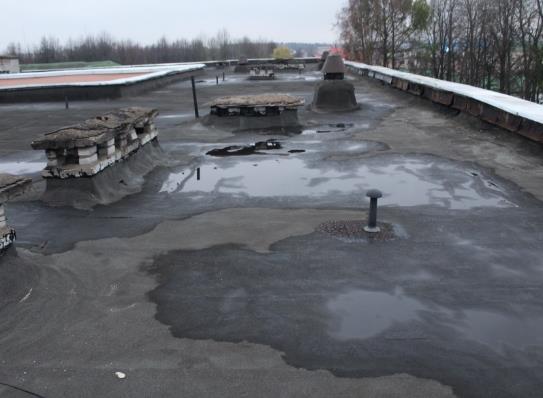 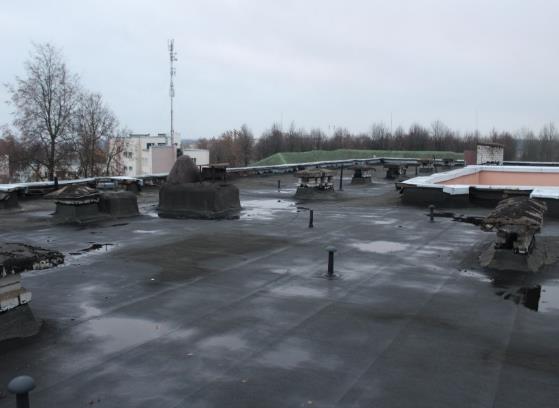 Фото объекта после  проведения работ: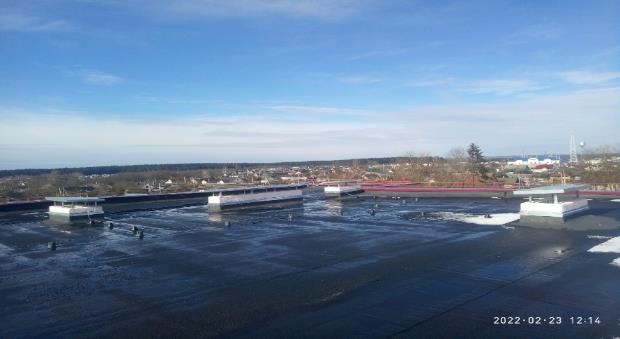 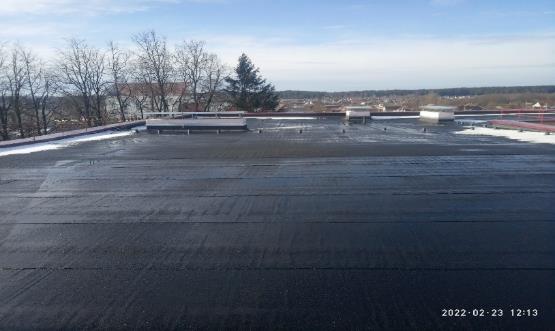 Фото объекта до проведения работ: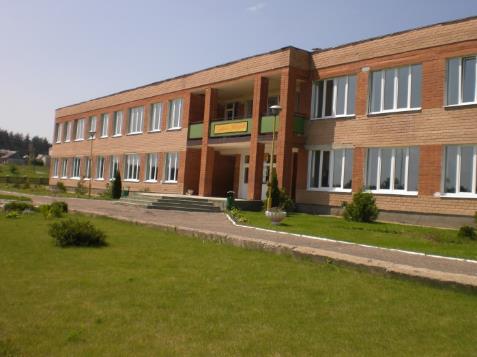 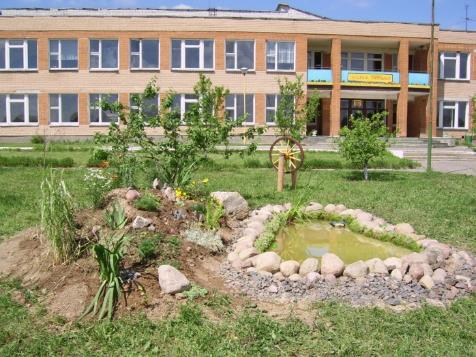 Фото объекта после  проведения работ: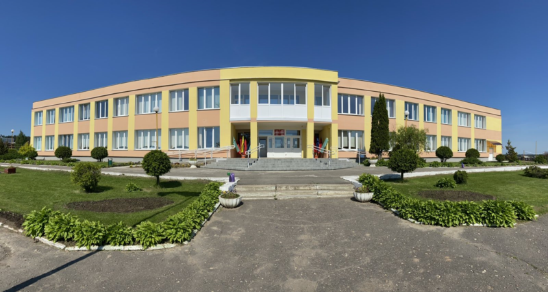 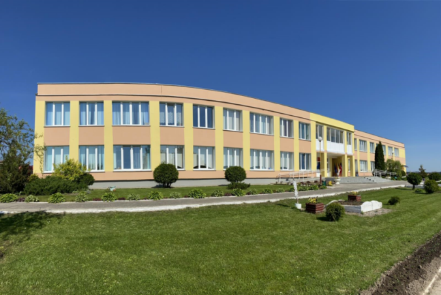 Наименование учрежденияНаименование объекта (согласно проектно-сметной документации при наличии) либо предварительный перечень работСтоимость работСтоимость работСроки реализацииДостигнутые результатыРеквизиты ответственных лицНаименование учрежденияНаименование объекта (согласно проектно-сметной документации при наличии) либо предварительный перечень работсогласно ПСД (тыс. рублей)Стоимость работ выполняемых в рамках проекта(тыс. рублей)Сроки реализацииДостигнутые результатыРеквизиты ответственных лицГУО «Учебно-педагогический комплекс Ворнянский ясли сад - средняя школа», расположенное по адресу Островецкий район, аг. Ворняны, ул. Пионерская, 2Капитальный ремонт кровли государственного учреждения образования «Учебно-педагогический комплекс Ворнянский ясли-сад-средняя школа»368,030 тыс. рублей-строительно-монтажные работы планируется начать июнь 2022 году изготовлена проектно-сметная документация, получено заключение государственной экспертизы от 18 ноября 2021 № 1184-50/21. Документы переданы в «Национальный институт образования» для выбора подрядчикаУправляющий ГУО «Островецкий районный центр для обеспечения деятельности учреждений сферы образования»: Молочко О.В. 801591 78723;УКС Островецкого района: Рогач Е.В.  801591 78121;Подрядчик не определен Наименование учрежденияНаименование объекта (согласно проектно-сметной документации при наличии) либо предварительный перечень работСтоимость работСтоимость работСроки реализацииДостигнутые результатыРеквизиты ответственных лицНаименование учрежденияНаименование объекта (согласно проектно-сметной документации при наличии) либо предварительный перечень работсогласно ПСД Стоимость работ выполняемых в рамках проектаСроки реализацииДостигнутые результатыРеквизиты ответственных лицГУО «Средняя школа № 2 г. Островца», расположенное по адресу г.Островец, ул.Ленинская,4Капитальный ремонт кровли государственного учреждения образования «Средняя школа № 2 г.Островца»397,006 тыс. рублей424,034 тыс. рублейоктябрь2021 годавыполнено устройство кровли с утеплением и ограждением по периметруОбщий процент готовности - 100Управляющий ГУО «Островецкий районный центр для обеспечения деятельности учреждений сферы образования»: Молочко О.В. 80159178723;УКС Островецкого района: Рогач Е.В.  801591 78121;Подрядчик: ООО «ОЙКОДОМОС»Директор Лоскутников М.С. 80173 774005Наименование учрежденияНаименование объекта (согласно проектно-сметной документации при наличии) либо предварительный перечень работСтоимость работСтоимость работСроки реализацииДостигнутые результатыРеквизиты ответственных лицНаименование учрежденияНаименование объекта (согласно проектно-сметной документации при наличии) либо предварительный перечень работсогласно ПСД Стоимость работ выполняемых в рамках проектаСроки реализацииДостигнутые результатыРеквизиты ответственных лицГУО «Гудогайская средняя школа», расположенное по адресу Капитальный ремонт с модернизацией фасада Гудогайская средняя школа» 429,582 тыс. рублеймодернизация – 291,815 тыс. рублейкапремонт – 137,767 тыс. рублей388, 5 тыс. рублейВыполнено ноябрь 2020выполнено утепление фасада с последующей окраскойОбщий процент готовности - 100Управляющий ГУО «Островецкий районный центр для обеспечения деятельности учреждений сферы образования»: Молочко О.В. 80159121237;УКС Островецкого района: Рогач Е.В.  801591 78121;Подрядчик: ОАО «Строитель»Директор Ворно Д.И.801593 44133;